Kokosovo-banánové muffiny150 g hladké mouky                                 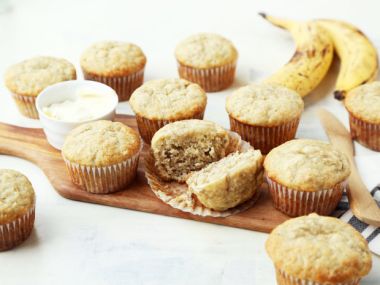 špetka soli1 lžička kypřicího prášku100 g krupicového cukru100 g másla30 g jemně strouhaného kokosu3 vejce2 banányPostup: Banány oloupeme, rozmačkáme vidličkou v misce a zalijeme citronovou šťávou.Změklé máslo zpracujeme v míse elektrickým šlehačem s cukrem do jemné pěny, ochutíme čerstvě nastrouhanou kůrou z citron. Za stálého míchání přidáme po jednom vejci. Mouku smíchanou s kypřicím práškem, špetkou soli, strouhaným kokokosem.Rozmačkané banány, máslo s vejcem a sypkou směs nakonec vymýcháme vařečkou .Banánovým těstem plníme formičky na muffiny do poloviny. Kokosovo-banánové muffiny pečeme ve vyhřáté troubě na 175 °C asi 20 minut. Upečené muffiny necháme vychladnout. Poté můžeme dozdobit čokoládou a kokosem.SÝROVÁ OMÁČKA Z TĚSTOVINAMI A KUŘECÍM MASEM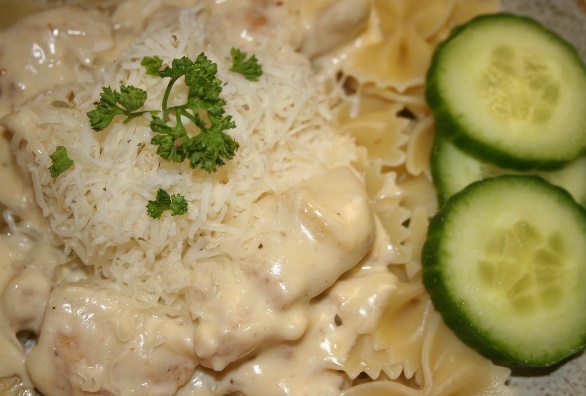 Suroviny:kuřecí prsaolej dle potřebysůl, kořenísmetana na vařeníeidam, niva sýrpetrželová naťtěstovinyPostup: Kuřecí prsa nakrájíme na kousky a prudce osmahneme v hluboké pánvi na oleji. Přidáme sůl, koření dle chuti a za občasného míchání chvilku restujeme. Mírně podlijeme vodou, aby se ze dna odpařily výpečky a zalijeme smetanou a přidáme nastrouhaný sýr. Vaříme do potřebné hustoty (při chladnutí ještě houstne). Přidáme nasekanou petrželovou nať a dle potřeby dosolíme. Těstoviny uvaříme v osolené vodě dle návodu a necháme minutu odstavené zakryté.Na talíř dáme vařené těstoviny, přelijeme omáčkou Podáváme ihned scezené, nepropláchnuté těstoviny, přelité omáčkou.